ПАМ’ЯТКА ДЛЯ УЧНІВ ТА БАТЬКІВ НА ПЕРІОД ЗИМОВИХ КАНІКУЛ           До уваги батьків та учнів!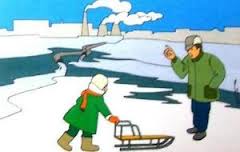                                              З метою попередження нещасних випадків та  травматизму , дирекція школи просить вас ознайомитись з правилами техніки безпеки під час зимових канікул, з обов’язковим їх дотриманням:                                      Під час зимових канікул будьте обережні!                                       Поведінка на дорозі Взимку дороги особливо небезпечні, оскільки випадає сніг і засипає їх. Від морозу сніг замерзає і дорога робиться особливо слизькою, як каток. Машини заносить на поворотах так сильно, що може крутити навколо своєї осі, як карусель. У таких випадках найчастіше трапляються ДТП з важкими наслідками. Водієві важко впоратися з керуванням. Тому взимку треба бути особливо обережним. А це означає, що не можна ковзатися на тротуарі, а тим більш на проїжджій частині дороги. Машину на слизькій дорозі зупинити неможливо. Гальмівний шлях транспортного засобу на слизькій дорозі збільшується у два – три рази. Хоч на колеса одягають зимову гуму з шипами, яка поліпшує зчеплення з дорогою, але це мало допомагає, коли дороги слизькі.      Ви – пішоходи. Тому подумаймо разом, як вберегти себе від ДТП. Почнемо з того, що взимку треба бути особливо уважними на дорозі.                                                Правила поведінки на вулицях і дорогах у зимовий період•        Коли ви рухаєтеся по тротуару, то не поспішайте, не біжіть, бо можете  посковзнутися і впасти.•        Ніколи не ковзайтеся, щоб не збити інших людей, які рухаються поруч, а ще тому, щоб не виїхати на проїжджу частину, бо це дуже небезпечно.•        Не ходіть близько біля краю тротуару, щоб вас не зачепила машина, яка випадково втратила керування•        При переході дороги будьте особливо пильні. Переходьте її лише на переході й уважно придивляйтеся, щоб не було поблизу машини. Або тоді, коли транспортні засоби вже зупинилися.•        Ніколи не перебігайте дорогу навіть коли немає транспортних засобів, бо по слизькій дорозі бігти небезпечно.•        Не катайтеся на ковзанах по тротуару чи дорозі – це небезпечно.•        Ніколи не чіпляйтеся до транспортних засобів, щоб прокататися з «вітерцем». Це приведе до тяжких трагічних наслідків.•        Ніколи не спускайтеся з гірки на санчатах або лижах з тієї гірки, що веде на дорогу.•        Залізниці взимку також небезпечні, адже скрізь слизько. Якщо виникає потреба перейти залізничну колію, то будьте уважні.•        Не грайтеся в рухливі ігри поблизу проїжджої частини. Не штовхайтеся, щоб не потрапити під колеса автомобіля.•        Коли чекаєте на зупинці громадський транспорт,  ніколи не ставайте на край тротуару, тому що можете посковзнутися самі або ненароком хтось може штовхнути вас, і ви потрапите під колеса.•        Поводьтеся на вулиці та зупинці культурно, чемно, адже соромно бути невихованим.•        Обходьте транспортні засоби дуже уважно, коли обмежена чи недостатня  видимість. •        Зимова дорога криє в собі небезпеку, тому зосередьте на ній всю увагу.                                                         Вибухонебезпечні предмети• До виявлених вибухонебезпечних предметiв нi в якому разi не можна торкатись, перекладати, розряджати, зберiгати;• забороняється використовувати снаряди для розведення вогню;• не можна збирати, здавати снаряди в металобрухт;• виявивши вибухонебезпечнi предмети, необхiдно термiново повiдомити мiлiцiю, школу, вiйськкомат.      Правила протипожежної безпеки• дотримуйтесь правил протипожежної безпеки пiд час встановлення ялинок, пiд час проведення новорiчних свят;• гра з вогнем — одна з причин пожежi;•             Категорично забороняється зривати петарди та запускати салюти без нагляду батьків! Правила поведiнки на кризi• Не виходьте на кригу, мiцнiсть якої вам невiдома;• не виходьте на кригу пiд час льодоходу,  вiдлиги, снiгу i сильних  перепадiв температури повiтря,• не збирайтесь на кризi великими групами;• не заїжджайте на лижах з крутого берега на неперевiрену кригу.Правила поведiнки при користуванні електричними приладамиПри користуванні електричними приладами не можна:— залишати без догляду ввімкнені прилади;— ставити під розеткою електронагрівальні прилади, бо контакти розетки можуть перегрітися;— вмикати у розетку декілька приладів одночасно;— торкатися оголених місць при порушенні електропроводки або оголенні електричного проводу, поломці розетки;— вмикати несправні електричні праски, самовари тощо;— стукати по екрану телевізора, що згас, він може зайнятися або вибухнути; телевізор необхідно негайно вимкнути. При користуванні нагрівальними приладами не можна:— вмикати їх через трійник та розміщати під розетками;— накривати, адже прилад перегрівається;— використовувати у тривалому режимі.Правила безпечного користування побутовими газовими приладами.Гази, і особливо продукти їх згоряння, спричиняють отруйну дію, тому треба дотримуватися особливої обережності. Необхідно провітрювати приміщення, де є газові прилади.Забороняється:-- користуватися газовими колонками при відсутності тяги;-- відкривати кран газопроводу, не перевіривши, чи закриті всі крани газової плити;-- стукати по кранах, пальниках твердими предметами;-- сушити речі над газовою плитою.Почувши запах газу, перекрийте кран газопроводу і зателефонуйте 104. Дії населення при виявленні запаху газу.Якщо ви виявили запах газу в приміщенні, то дотримуйтесь наступних правил:-- не вмикайте електрику;-- не запалюйте сірники;-- не паліть;-- провітріть приміщення;-- перекрийте крани газоподачі;-- викличте аварійну бригаду за номером 104.Будьте обережні: запобігайте утворенню іскор у будь-який спосіб, адже це може призвести до загоряння газу та його вибуху.Звертаємося до дорослих із наполегливим проханням відповідально поставитися до своїх батьківських обов'язків, не залишати дітей надовго без уваги. Пам'ятайте, що піклуватися дітьми і виховувати їх – це прямий обов'язок батьків.Тож нехай новорічні свята і зимові канікули будуть радісними, незабутніми, принесуть безліч яскравих і приємних вражень вам та вашим дітям!